Анализ                                                                                                                        открытого районного   семинара ШМО учителей начальных классов в МКОУ СОШ с. Раздзог	3 февраля в МКОУ СОШ с. Раздзог состоялся районный семинар руководителей ШМО начальных классов. Все школы района приняли  активное участие в семинаре.  Были проведены 2 открытых урока по математике. Семинар провела руководитель ШМО начальных классов МКОУ СОШ с. Раздзог Мамукаева Залина Хазбиевна. Зам.директора  по УВР  Гусова Э.А., представила презентацию: «МКОУ СОШ с. Раздзог»Гаева С.Б.,   зачитала доклад  по теме: «Реализация современных  технологий  в учебном процессе». Касаева Р.П. провела урок в 4 классе по теме: «Письменное умножение  двух многозначных  чисел оканчивающихся   нулями»;Мамукаева З.Х., провела урок в 3 классе на тему: «Увеличение и уменьшение натурального числа в 10, 100 раз»,К каждому уроку были подготовлены презентации. 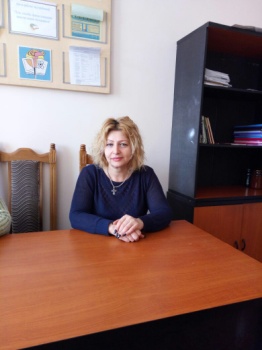 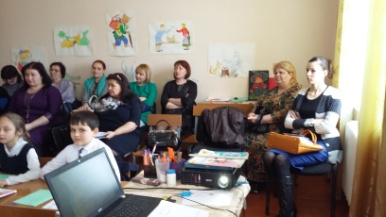 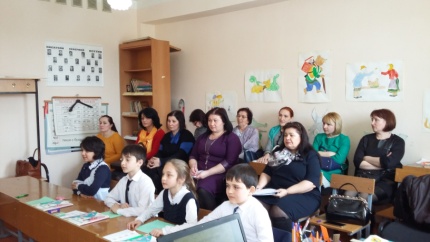 